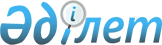 О внесении изменений в решение маслихата района имени Габита Мусрепова от 27 декабря 2023 года № 12-1 "Об утверждении бюджета района имени Габита Мусрепова на 2024-2026 годы"Решение маслихата района имени Габита Мусрепова Северо-Казахстанской области от 13 февраля 2024 года № 15-1
      Маслихат района имени Габита Мусрепова Северо-Казахстанской области РЕШИЛ:
      1. Внести в решение маслихата района имени Габита Мусрепова от 27 декабря 2023 года № 12-1 "Об утверждении бюджета района имени Габита Мусрепова на 2024-2026 годы" следующие изменения:
      пункт 1 изложить в новой редакции:
      "1. Утвердить бюджет района имени Габита Мусрепова на 2024-2026 годы согласно приложениям 1, 2, 3, 4, 5 и 6 к настоящему решению соответственно, в том числе на 2024 год в следующих объемах:
      1) доходы – 6 512 727 тысяч тенге:
      налоговые поступления – 2 304 447 тысяч тенге;
      неналоговые поступления – 32 594 тысячи тенге;
      поступления от продажи основного капитала – 457 017 тысяч тенге;
      поступления трансфертов – 3 718 669 тысяч тенге; 
      2) затраты – 6 096 802,5 тысяч тенге; 
      3) чистое бюджетное кредитование – 63 264 тысячи тенге:
      бюджетные кредиты – 155 064 тысячи тенге;
      погашение бюджетных кредитов – 91 800 тысяч тенге;
      4) сальдо по операциям с финансовыми активами – 0:
      приобретение финансовых активов – 0;
      поступления от продажи финансовых активов государства – 0;
      5) дефицит (профицит) бюджета – 352 660,5 тысяч тенге;
      6) финансирование дефицита (использование профицита) бюджета – - 352 660,5 тысяч тенге:
      поступление займов – 155 064 тысячи тенге;
      погашение займов – 574 598 тысяч тенге;
      используемые остатки бюджетных средств – 66 873,5 тысяч тенге.";
      приложение 1 к указанному решению изложить в новой редакции, согласно приложению к настоящему решению.
      2. Настоящее решение вводится в действие с 1 января 2024 года. Бюджет района имени Габита Мусрепова на 2024 год
					© 2012. РГП на ПХВ «Институт законодательства и правовой информации Республики Казахстан» Министерства юстиции Республики Казахстан
				
      Председатель маслихата района имени Габита МусреповаСеверо-Казахстанской области 

С. Баумаганбетов
Приложение к решениюмаслихата района имениГабита Мусрепова Северо-Казахстанской области от13 февраля 2024 года № 15-1Приложение 1 к решениюмаслихата района имени Габита Мусрепова Северо-Казахстанской области от27 декабря 2023 года № 12-1
Категория
Класс
Подкласс
Наименование
Сумма (тысяч тенге)
1. Доходы
6 512 727
1
Налоговые поступления
2 304 447
01
Подоходный налог
551 065
1
Корпоративный подоходный налог
551 065
03
Социальный налог
1 059 539
1
Социальный налог
1 059 539
04
Налоги на собственность
339 992
1
Налоги на имущество
339 992
05
Внутренние налоги на товары, работы и услуги
260 342
2
Акцизы
5 900
3
Поступления за использование природных и других ресурсов
230 070
4
Сборы за ведения предпринимательской и
профессиональной деятельности
24 372
08
Обязательные платежи, взимаемые за
совершение юридически значимых действий и (или) выдачу документов уполномоченными на то государственными органами или должностными лицами
93 509
1
Государственная пошлина
93 509
2
Неналоговые поступления
32 594
01
Доходы от государственной собственности
24 969
5
Доходы от аренды имущества, находящегося в государственной собственности
23 969
9
Прочие доходы от государственной
собственности
1 000
04
Штрафы, пени, санкции, взыскания, налагаемые государственными учреждениями, финансируемыми из государственного бюджета, а также содержащимися и финансируемыми из бюджета (сметы расходов) Национального Банка Республики Казахстан
4 739
1
Штрафы, пени, санкции, взыскания, налагаемые государственными учреждениями, финансируемыми из государственного бюджета, а также содержащимися и финансируемыми из бюджета (сметы расходов) Национального Банка Республики Казахстан, за исключением поступлений от организаций нефтяного сектора
4 739
06
Прочие неналоговые поступления
2 886
1
Прочие неналоговые поступления
2 886
3
Поступления от продажи основного капитала
457 017
01
Продажа государственного имущества,
закрепленного за государственными учреждениями
457 017
1
Поступления от продажи имущества,
закрепленного за государственными учреждениями
457 017
4
Поступления трансфертов
3 718 669
02
Трансферты из вышестоящих органов
государственного управления
3 718 669
2
Трансферты из областного бюджета
3 718 669
Функциональная группа
Администратор бюджетных программ
Программа
Наименование
Сумма (тысяч тенге)
2.Затраты
6 096 802,5
01
Государственные услуги общего характера
2 310 259
112
Аппарат маслихата района (города областного значения)
48 831
001
Услуги по обеспечению деятельности маслихата района (города областного значения)
48 831
122
Аппарат акима района (города областного
значения)
411 406
001
Услуги по обеспечению деятельности акима района (города областного значения)
270 198
003
Капитальные расходы государственного органа
4 050
113
Целевые текущие трансферты из местных
бюджетов
137 158
459
Отдел экономики и финансов района (города областного значения)
81 275
001
Услуги по реализации государственной
политики в области формирования и развития экономической политики, государственного планирования, исполнения бюджета и управления коммунальной собственностью
района (города областного значения)
78 279
003
Проведение оценки имущества в целях
налогообложения
2 000
010
Приватизация, управление коммунальным имуществом, постприватизационная деятельность и регулирование споров, связанных с этим
400
015
Капитальные расходы государственного органа
596
495
Отдел архитектуры, строительства, жилищно- коммунального хозяйства, пассажирского транспорта и автомобильных дорог района
(города областного значения)
1 768 747
001
Услуги по реализации государственной политики на местном уровне в области архитектуры, строительства, жилищно- коммунального хозяйства, пассажирского
транспорта и автомобильных дорог
131 612
003
Капитальные расходы государственного органа
35 000
113
Целевые текущие трансферты нижестоящим бюджетам
1 602 135
02
Оборона
65 754
122
Аппарат акима района (города областного
значения)
29 480
005
Мероприятия в рамках исполнения всеобщей воинской обязанности
29 480
122
Аппарат акима района (города областного
значения)
36 274
006
Предупреждение и ликвидация чрезвычайных ситуаций масштаба района (города областного значения)
35 527
007
Мероприятия по профилактике и тушению степных пожаров районного (городского) масштаба, а также пожаров в населенных пунктах, в которых не созданы органы
государственной противопожарной службы
747
03
Общественный порядок, безопасность, правовая, судебная, уголовно-исполнительная деятельность
18 000
495
Отдел архитектуры, строительства, жилищно- коммунального хозяйства, пассажирского транспорта и автомобильных дорог района
(города областного значения)
18 000
019
Обеспечение безопасности дорожного движения в населенных пунктах
18 000
06
Социальная помощь и социальное обеспечение
508 813
451
Отдел занятости и социальных программ района (города областного значения)
14 137
005
Государственная адресная социальная помощь
13 833
057
Обеспечение физических лиц, являющихся получателями государственной адресной социальной помощи, телевизионными
абонентскими приставками
304
451
Отдел занятости и социальных программ района (города областного значения)
446 083
004
Оказание социальной помощи на приобретение топлива специалистам здравоохранения, образования, социального обеспечения, культуры, спорта и ветеринарии в сельской
местности в соответствии с законодательством Республики Казахстан
15 337
006
Оказание жилищной помощи
1 011
007
Социальная помощь отдельным категориям нуждающихся граждан по решениям местных представительных органов
51 804
010
Материальное обеспечение детей с
инвалидностью, воспитывающихся и обучающихся на дому
4 486
014
Оказание социальной помощи нуждающимся гражданам на дому
291 386
017
Обеспечение нуждающихся лиц с инвалидностью протезно-ортопедическими, сурдотехническими и тифлотехническими средствами, специальными средствами передвижения, обязательными гигиеническими средствами, а также предоставление услуг санаторно-курортного лечения, специалиста жестового языка, индивидуальных помощников в соответствии с индивидуальной программой реабилитации лица с инвалидностью
82 059
451
Отдел занятости и социальных программ района (города областного значения)
48 593
001
Услуги по реализации государственной политики на местном уровне в области обеспечения занятости и реализации социальных программ для населения
46 804
011
Оплата услуг по зачислению, выплате и
доставке пособий и других социальных выплат
789
054
Размещение государственного социального
заказа в неправительственных организациях
1 000
07
Жилищно-коммунальное хозяйство
1 168 021
495
Отдел архитектуры, строительства, жилищно- коммунального хозяйства, пассажирского транспорта и автомобильных дорог района
(города областного значения)
1 168 021
007
Проектирование и (или) строительство,
реконструкция жилья коммунального жилищного фонда
7 220
008
Организация сохранения государственного
жилищного фонда
35 000
033
Проектирование, развитие и (или) обустройство инженерно-коммуникационной инфраструктуры
18 000
058
Развитие системы водоснабжения и
водоотведения в сельских населенных пунктах
1 023 729
098
Приобретение жилья коммунального
жилищного фонда
84 072
08
Культура, спорт, туризм и информационное
пространство
878 918
478
Отдел внутренней политики, культуры и развития языков района (города областного значения)
383 782
009
Поддержка культурно-досуговой работы
383 782
495
Отдел архитектуры, строительства, жилищно- коммунального хозяйства, пассажирского транспорта и автомобильных дорог района
(города областного значения)
152 652
036
Развитие объектов культуры
152 652
465
Отдел физической культуры и спорта района (города областного значения)
48 986
001
Услуги по реализации государственной политики на местном уровне в сфере
физической культуры и спорта
22 709
006
Проведение спортивных соревнований на
районном (города областного значения) уровне
6 726
007
Подготовка и участие членов сборных команд района (города областного значения) по различным видам спорта на областных спортивных соревнованиях
19 551
478
Отдел внутренней политики, культуры и развития языков района (города областного значения)
293 498
005
Услуги по проведению государственной
информационной политики
28 920
007
Функционирование районных (городских)
библиотек
179 407
008
Развитие государственного языка и других
языков народа Казахстана
1 617
001
Услуги по реализации государственной политики на местном уровне в области
внутренней политики, культуры, развития языков и спорта
58 909
003
Капитальные затраты государственного органа
7 000
004
Реализация мероприятий в сфере молодежной политики
17 645
009
Топливно-энергетический комплекс и недропользование
200
495
Отдел архитектуры, строительства, жилищно- коммунального хозяйства, пассажирского транспорта и автомобильных дорог района
(города областного значения)
200
009
Развитие теплоэнергетической системы
200
010
Сельское, водное, лесное, рыбное хозяйство, особо охраняемые природные территории, охрана окружающей среды и животного мира, земельные отношения
160 563
474
Отдел сельского хозяйства и ветеринарии
района (города областного значения)
98 735
001
Услуги по реализации государственной
политики на местном уровне в сфере сельского хозяйства и ветеринарии
59 735
003
Капитальные расходы государственного органа
39 000
463
Отдел земельных отношений района (города областного значения)
29 060
001
Услуги по реализации государственной
политики в области регулирования земельных отношений на территории района (города областного значения)
29 060
459
Отдел экономики и финансов района (города областного значения)
32 768
099
Реализация мер по оказанию социальной
поддержки специалистов
32 768
011
Промышленность, архитектурная,
градостроительная и строительная деятельность
24 934
495
Отдел архитектуры, строительства, жилищно- коммунального хозяйства, пассажирского транспорта и автомобильных дорог района (города областного значения)
24 934
005
Разработка схем градостроительного развития территории района и генеральных планов населенных пунктов
24 934
012
Транспорт и коммуникации
476 422,2
495
Отдел архитектуры, строительства, жилищно- коммунального хозяйства, пассажирского транспорта и автомобильных дорог района
(города областного значения)
476 422,2
022
Развитие транспортной инфраструктуры
11 500
023
Обеспечение функционирования
автомобильных дорог
188 768
034
Реализация приоритетных проектов
транспортной инфраструктуры
201 517
039
Субсидирование пассажирских перевозок по социально значимым городским (сельским), пригородным и внутрирайонным сообщениям
12 450
045
Капитальный и средний ремонт автомобильных дорог районного значения и улиц населенных пунктов
62 187,2
013
Прочие
78 200
469
Отдел предпринимательства района (города
областного значения)
23 541
001
Услуги по реализации государственной
политики на местном уровне в области развития предпринимательства
23 541
459
Отдел экономики и финансов района (города областного значения)
54 659
012
Резерв местного исполнительного органа района (города областного значения)
54 659
014
Обслуживание долга
15 333
459
Отдел экономики и финансов района (города областного значения)
15 333
021
Обслуживание долга местных исполнительных органов по выплате вознаграждений и иных платежей по займам из областного бюджета
15 333
015
Трансферты
391 385,3
459
Отдел экономики и финансов района (города областного значения)
391 385,3
006
Возврат неиспользованных (недоиспользованных) целевых трансфертов
234,9
024
Целевые текущие трансферты из нижестоящего бюджета на компенсацию потерь вышестоящего бюджета в связи с изменением законодательства
72 572
038
Субвенции
315 615
054
Возврат сумм неиспользованных (недоиспользованных) целевых трансфертов, выделенных из республиканского бюджета за счет целевого трансферта из Национального фонда Республики Казахстан
2 963,4
3. Чистое бюджетное кредитование
63 264
010
Сельское, водное, лесное, рыбное хозяйство, особо охраняемые природные территории, охрана окружающей среды и животного мира, земельные отношения
155 064
459
Отдел экономики и финансов района (города областного значения)
155 064
018
Бюджетные кредиты для реализации мер
социальной поддержки специалистов
155 064
Категория
Класс
Под класс
Наименование
Сумма (тысяч тенге)
5
Погашение бюджетных кредитов
91 800
01
Погашение бюджетных кредитов
91 800
1
Погашение бюджетных кредитов, выданных из государственного бюджета
91 800
4. Сальдо по операциям с финансовыми
активами
0
5. Дефицит (профицит) бюджета
352 660,5
6. Финансирование дефицита (использование профицита) бюджета
-352 660,5
7
Поступление займов
155 064
01
Внутренние государственные займы
155 064
2
Договоры займа
155 064
Функциональная
группа
Администратор бюджетных программ
Программа
Наименование
Сумма 
(тысяч тенге)
016
Погашение займов
574 598
459
Отдел экономики и финансов района (города областного значения)
574 598
005
Погашение долга местного исполнительного органа перед вышестоящим бюджетом
574 598
Функциональная группа
Администратор бюджетных программ
Программа
Наименование
Сумма (тысяч тенге)
8
Используемые остатки бюджетных средств
66 873,5
01
Остатки бюджетных средств
66 873,5
1
Свободные остатки бюджетных средств
66 873,5